Међународни фестивал дечјег и омладинског анимираног филма Международный фестиваль детской и молодежной анимацииInternational children`s and youth festival of Animated film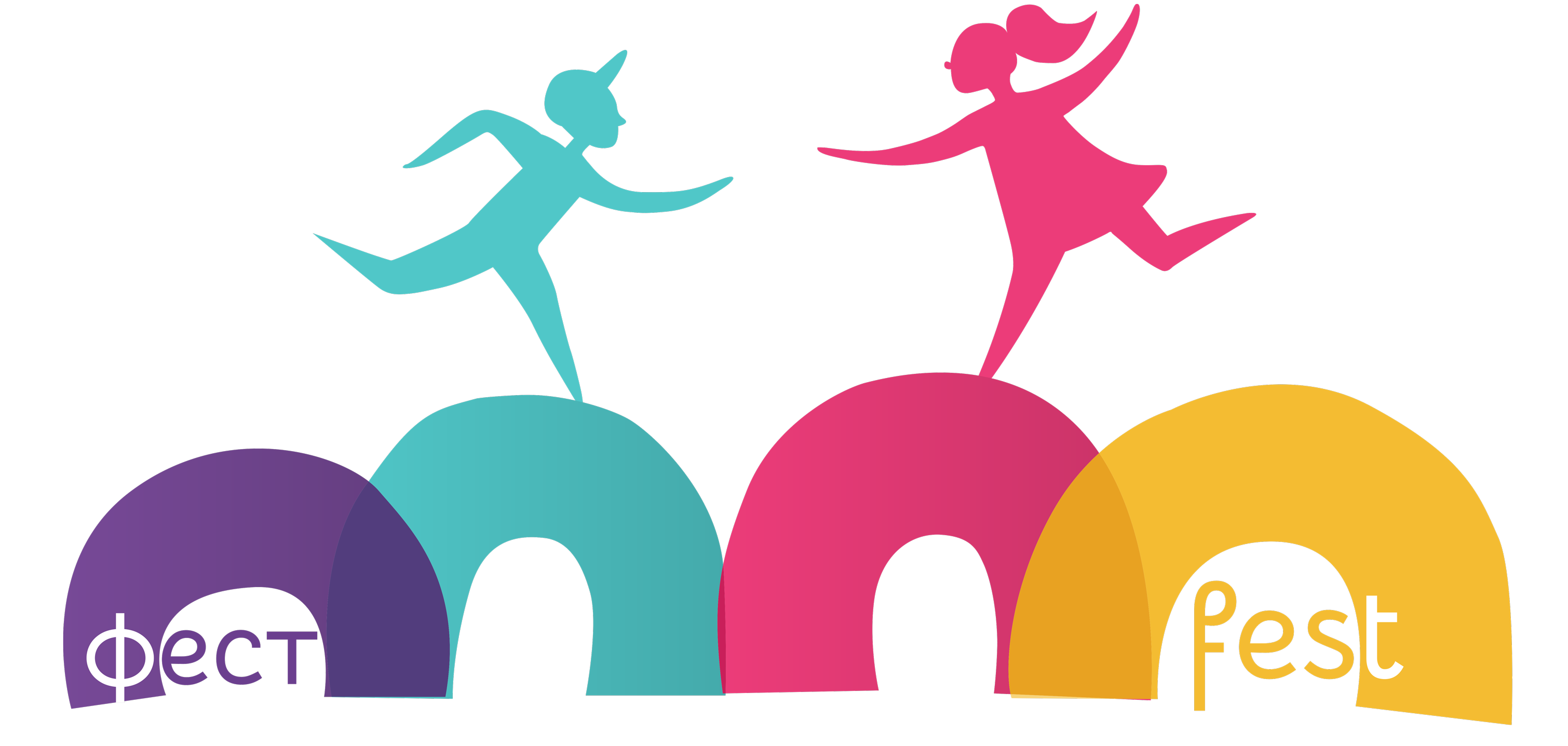 ПријаваЗаявкаEntry formI. KATEGORIJE / КАТЕГОРИИ / CATEGORIESОзначите жељену категорију знаком Х.Отметьте подходящую категорию знаком X.Mark the desired category with the sign X.*Ако су у филму учествовала деца различитих узраста, узима се узраст најстаријег учесника.* Если в производстве фильма участвовали дети различного возраста, учитывается возраст самого старшего участника.II. ФИЛМ / ФИЛМЬ / FILM III. КОНТАКТ / КОНТАКТ / CONTACTIV. САГЛАСНОСТИ О ЕМИТОВАЊУ ФИЛМА / РАЗРЕШЕНИЯ НА ПОКАЗ ФИЛЬМА /CONSENT ON THE BROADCASTING OF THE FILM1. Слажем се да филм из ове пријаве буде приказан у оквиру фестивала ММ.Я соглашаюсь с показом фильма в рамках фестиваля ММ фест. I agree with the screening of the film from this application within the MB fest. Да/ Yes          Не / Нет / No2. Слажем се са приказивањем мог филма на јавним некомерцијалним пројекцијама којима се промовише ММ фест у школама, културним институцијама и фестивалима.Я согласен с публичной некоммерческой демонстрацией фильма в рамках презентации ММ феста в школах, учреждениях культуры и на фестивалях.I agree with the public screening of my film in special programs promoted by MM fest with no commercial purposes, and that are included in cultural activities organized by schools, cultural associations, film societies and festivals.Да/ Yes          Не / Нет / No3. Дозвољавам да се 10 % филма може приказати на телевизији у циљу промоције фестивала.Даю согласие на демонстрацию моего контента на телевидении, но не более 10%, с целью продвижения фестиваля и проекта Мульт-Мост.I authorize the screening of my film up to 10 % of its length on television for information purposes.Да/ Yes          Не / Нет / No4. Слажем се да се фотографије и цртежи из филма могу користити на интернету у промотивне сврхе.Даю согласие на использование скриншотов фильмов в интернет пространстве и в публикациях, с целью продвижения фестиваля и проекта Мульт-Мост.I agree to the use of photos of the film on the Internet for promotional purposes.Да/ Yes          Не / Нет / NoПопуњену пријаву заједно са филмом и 2 фотографије из филма пошаљите електронским путем (користећи сервис WeTransfer) на адресу: mmfest@mmfest.rsМатеријал можете послати и поштом на адресу: Студио ДОМ, Виноградарска 14, Сремски Карловци, Srbija, са назнаком: За фестивал.Заполненную заявку с двумя фотографиями фильма необходимо отправить через файлообменник WeTransfer на электронный адрес mmfest@mmfest.rsComplete the entry form and send it together with films and film stills (using Wetransfer) via e-mail mmfest@mmfest.rsПоследњи рок за пријаву је 15. jul 2021. Заявки принимаются до 15-ого јуля 2021 г.Deadline for submission: 15th July 2021.Пријава је важећа без потписа и печата.The Entry Form is valid without signature or seal and means approval of Festival Regulations.Оригинални наслов филмаНазвание фильмаOriginal titleНаслов на енглеском језикуНазвание на английском языкеFilm title in EnglishТрајањеХронометражRunning timeСценариоАвтор сценарияScriptРежијаРежиссерDIrectorЗвук SoundМонтажаМонтажFilm editingГодина производње Год производстваProduction yearДржава и градСтрана и городCountry and cityЈезик филмаЯзык озвучиванияFilm languageЕнглески титловиАнглийские субтитрыEnglish titlesТитлови су део филма. Фильм с английскими субтитрами. The titles are a part of the film. Енглески титловиАнглийские субтитрыEnglish titlesФилм нема говора. Фильм без слов. It is a silent film.Техника анимацијеАнимационная техникаAnimation techniqueКратак садржајКраткое описание фильмаFilm synopsisИме и презиме подносиоца пријавеФИО зaявитеяContact personАдресаАдресAdressТелефонPhone numberE-mailWeb страница Веб-сайтWeb siteШкола, клуб, студиоШкола, студия  School or film club creation